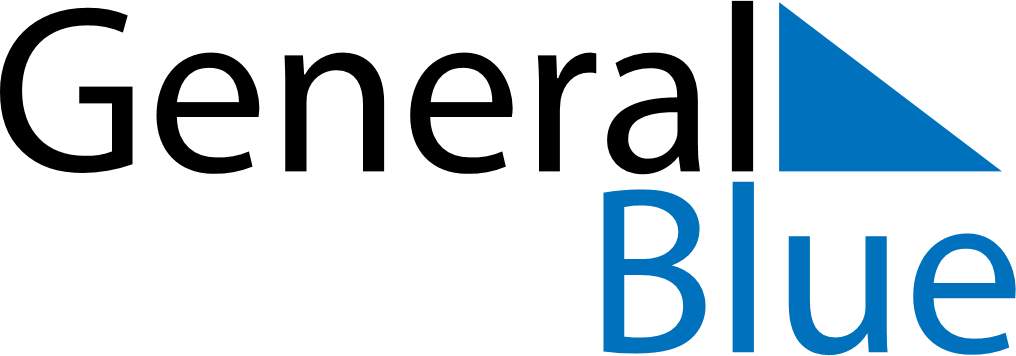 May 2022May 2022May 2022May 2022South KoreaSouth KoreaSouth KoreaSundayMondayTuesdayWednesdayThursdayFridayFridaySaturday12345667Children’s Day89101112131314Buddha’s Birthday15161718192020212223242526272728293031